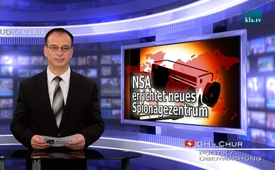 NSA érige un nouveau centre d’espionnage dans le désert de l’Utah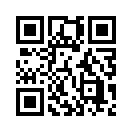 Presque inaperçu du public, le service secret américain NSA construit dans le désert de l'Etat fédéral de l'Utah un immense centre de surveillance et d'espionnage. L'objectif est d’enregistrer et de déchiffrer à l’aide d’ordinateurs de haute performance les conversations téléphoniques du monde entier ainsi que les échanges sur Internet et les e-mails.Presque inaperçu du public, le service secret américain NSA construit dans le désert de l'Etat fédéral de l'Utah un immense centre de surveillance et d'espionnage. L'objectif est d’enregistrer et de déchiffrer à l’aide d’ordinateurs de haute performance les conversations téléphoniques du monde entier ainsi que les échanges sur Internet et les e-mails. De plus, les données personnelles, comme des recherches sur Google et d'autres traces numériques, doivent aussi être stockées et exploitées en cas de besoin. Naturellement, l'attention des agents porte particulièrement sur l'espionnage des données bancaires, des communications entre des gouvernements et des services publics ainsi que sur l'économie et l’armée. Pour cette raison cela doit être bien clair pour nous : avec un tel système il n'existe quasiment plus aucune « donnée privée ». Ainsi un ancien collaborateur de la NSA a dit en joignant le pouce et l’index : « Voilà la distance qui nous sépare encore d'un Etat totalitaire, clés en main. » De ce point de vue, cela doit être un signal d'alarme : Deutsche Telekom n’est pas la seule compagnie qui voudrait abandonner son propre réseau de téléphonie indépendant et passer à une téléphonie uniquement par Internet. De cette façon, un accès international à chacune de nos conversations téléphoniques est possible.
Merci beaucoup pour toutes les plaintes que vous avez exprimées, elles nous permettent d’amener beaucoup de personnes à ouvrir les yeux.de uw.Sources:http://home.1und1.de/themen/wissen/mensch/489jsnogruendlich-zukunft-ausspioniertCela pourrait aussi vous intéresser:#SurveillanceTotale - totale - www.kla.tv/SurveillanceTotaleKla.TV – Des nouvelles alternatives... libres – indépendantes – non censurées...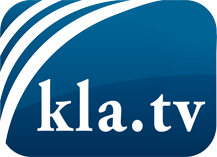 ce que les médias ne devraient pas dissimuler...peu entendu, du peuple pour le peuple...des informations régulières sur www.kla.tv/frÇa vaut la peine de rester avec nous! Vous pouvez vous abonner gratuitement à notre newsletter: www.kla.tv/abo-frAvis de sécurité:Les contre voix sont malheureusement de plus en plus censurées et réprimées. Tant que nous ne nous orientons pas en fonction des intérêts et des idéologies de la système presse, nous devons toujours nous attendre à ce que des prétextes soient recherchés pour bloquer ou supprimer Kla.TV.Alors mettez-vous dès aujourd’hui en réseau en dehors d’internet!
Cliquez ici: www.kla.tv/vernetzung&lang=frLicence:    Licence Creative Commons avec attribution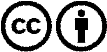 Il est permis de diffuser et d’utiliser notre matériel avec l’attribution! Toutefois, le matériel ne peut pas être utilisé hors contexte.
Cependant pour les institutions financées avec la redevance audio-visuelle, ceci n’est autorisé qu’avec notre accord. Des infractions peuvent entraîner des poursuites.